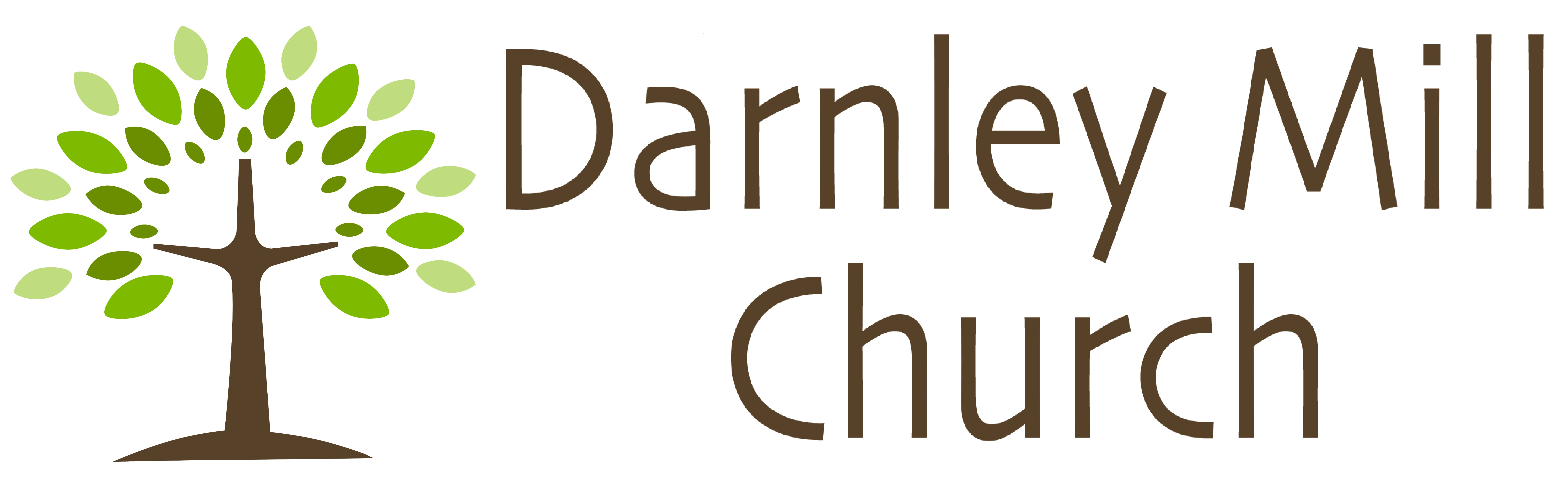 Parent/Carer Consent Form
Child's name ________________________________________   	Date of Birth ____________________
Parent / Carer Name: _______________________________________________  email: ______________________________________________________Address ________________________________________________________Postcode ______________Home telephone Number___________________________  mobile ______________________________Additional emergency contact:    (in case you cannot be contacted)Name __________________________     Telephone number______________________________Relationship to child (e.g. gran, neighbour, etc.) _________________________Medical Information/Additional Support Information:Please give details of any relevant medical conditions, additional support needs or allergies which your child has. (Continue overleaf if required)____________________________________________________________________________________		___________________________________________________________________________________	 
Family Doctor:   Name ________________________  Tel. No. ______________________		Address __________________________________________________Declaration (please delete any that do not apply)I agree to my child attending and participating in activities organised by Darnley Mill Church.I understand that the leaders of the activities are not responsible for the transport of my child to or from the club.I undertake to inform the Leader of any changes in the information given. 

In the event of an emergency, I consent to any emergency medical / dental treatment to include the use of anaesthetics that my child may require prior to my arrival.Photographs will occasionally be taken of the children for using as part of a craft, for displaying as part of a slide show and for using in publicity material and on the DMC website /social media. I authorise photographs to be taken of my child.I authorise photographs taken involving my child at DMC activities to be placed on the DMC website/ social media.I am happy to be contacted by Darnley Mill Church about other events.Parent/Carer Signature _______________________________    Date _______________ 